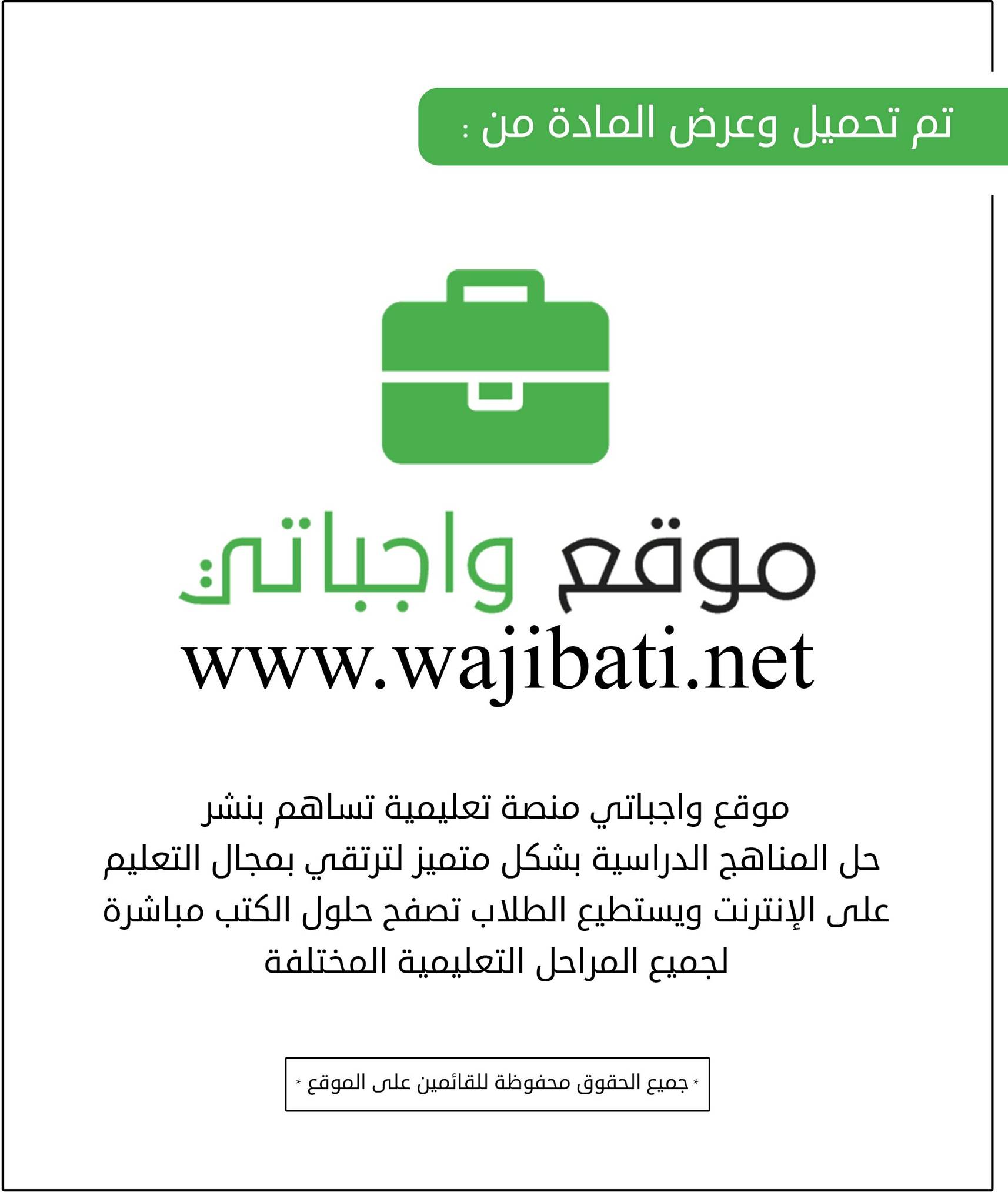   توزيع منهج مادة    (   التوحيد  )    للصف  (  الرابع الابتدائي )  -   الفصل الدراسي الثاني  توزيع منهج مادة    (   التوحيد  )    للصف  (  الرابع الابتدائي )  -   الفصل الدراسي الثاني  توزيع منهج مادة    (   التوحيد  )    للصف  (  الرابع الابتدائي )  -   الفصل الدراسي الثاني  توزيع منهج مادة    (   التوحيد  )    للصف  (  الرابع الابتدائي )  -   الفصل الدراسي الثاني  توزيع منهج مادة    (   التوحيد  )    للصف  (  الرابع الابتدائي )  -   الفصل الدراسي الثاني  توزيع منهج مادة    (   التوحيد  )    للصف  (  الرابع الابتدائي )  -   الفصل الدراسي الثاني  توزيع منهج مادة    (   التوحيد  )    للصف  (  الرابع الابتدائي )  -   الفصل الدراسي الثاني  توزيع منهج مادة    (   التوحيد  )    للصف  (  الرابع الابتدائي )  -   الفصل الدراسي الثانيالأسبوع24/5/144128/5/144128/5/1441الأسبوع1/6/14411/6/14415/6/14411توحيد الأسماء والصفاتتوحيد الأسماء والصفاتتوحيد الأسماء والصفات2توحيد الأسماء والصفاتتوحيد الأسماء والصفاتتوحيد الأسماء والصفاتالأسبوع8/6/144112/6/144112/6/1441الأسبوع15/6/144115/6/144119/6/14413أسماء الله الحسنىأسماء الله الحسنىأسماء الله الحسنى4أسماء الله الحسنىأسماء الله الحسنىأسماء الله الحسنىالأسبوع22/6/144126/6/144126/6/1441الأسبوع29/6/144129/6/14413/7/14415معاني أسماء الله الحسنىمعاني أسماء الله الحسنىمعاني أسماء الله الحسنى6معاني أسماء الله الحسنىمعاني أسماء الله الحسنىمعاني أسماء الله الحسنىالأسبوع6/7/144110/7/144110/7/1441الأسبوع13/7/144113/7/144117/7/14417أثر الإيمان بأسماء الله وصفاته في حياتناأثر الإيمان بأسماء الله وصفاته في حياتناأثر الإيمان بأسماء الله وصفاته في حياتنا8أثر الإيمان بأسماء الله وصفاته في حياتناأثر الإيمان بأسماء الله وصفاته في حياتناأثر الإيمان بأسماء الله وصفاته في حياتناالأسبوع20/7/144124/7/144124/7/1441الأسبوع27/7/144127/7/14412/8/14419مراجعة علي الوحدة الأوليمراجعة علي الوحدة الأوليمراجعة علي الوحدة الأولي10معني الشرك وخطرهمعني الشرك وخطرهمعني الشرك وخطرهالأسبوع5/8/14419/8/14419/8/1441الأسبوع12/8/144112/8/144116/8/144111معني الشرك وخطرهمعني الشرك وخطرهمعني الشرك وخطره12أنواع الشركأنواع الشركأنواع الشركالأسبوع19/8/144123/8/144123/8/1441الأسبوع26/8/144126/8/144130/8/144113أنواع الشركأنواع الشركأنواع الشرك14مظاهر الشرك   مظاهر الشرك   مظاهر الشرك   الأسبوع3/9/14417/9/14417/9/1441الأسبوع10/9/144110/9/144114/9/144115مظاهر الشرك   مظاهر الشرك   مظاهر الشرك   16مراجعةمراجعةمراجعةالأسبوع8/10/144119/10/144119/10/1441++++17+18استكمال البرامج العلاجية للطالبات غير المتقنات لمعايير التقويماستكمال البرامج العلاجية للطالبات غير المتقنات لمعايير التقويماستكمال البرامج العلاجية للطالبات غير المتقنات لمعايير التقويم++++معلمة المادةأ/معلمة المادةأ/معلمة المادةأ/المشرفة التربويةأ/المشرفة التربويةأ/المشرفة التربويةأ/قائدة المدرسةأ/قائدة المدرسةأ/